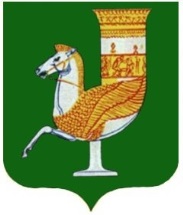 П  О  С  Т  А  Н  О  В  Л  Е  Н  И  Е   АДМИНИСТРАЦИИ   МУНИЦИПАЛЬНОГО  ОБРАЗОВАНИЯ «КРАСНОГВАРДЕЙСКИЙ  РАЙОН»От 09.11.2023г.  № 772                               с. Красногвардейское                                                                                                                    Во исполнение Федерального закона от 21.12.94 № 68-ФЗ «О защите населения и территорий от чрезвычайных ситуаций природного и техногенного характера», постановления Правительства Российской Федерации от 30 декабря 2003 года № 794 «О единой государственной системе предупреждения и ликвидации чрезвычайных ситуаций», постановления Кабинета Министров Республики Адыгея от 20 июня 2005 года № 97 «О перечне сил постоянной готовности территориальной подсистемы Республики Адыгея единой государственной системы предупреждения и ликвидации чрезвычайных ситуаций», в целях совершенствования районного звена территориальной подсистемы Республики Адыгеи государственной системы предупреждения и ликвидации чрезвычайных ситуаций (далее – РСЧС) муниципального образования, руководствуясь Уставом муниципального образования «Красногвардейский район»ПОСТАНОВЛЯЮ:1. Определить состав и структуру сил постоянной готовности муниципального  звена территориальной подсистемы Республики Адыгея единой государственной системы предупреждения и ликвидации чрезвычайных ситуаций на территории муниципального образования «Красногвардейский район» (Приложение).2. Рекомендовать руководителям организаций и учреждений, указанных в приложении к настоящему постановлению, определить состав и структуру подведомственных сил постоянной готовности, обеспечить представление в отдел по делам ГО и ЧС администрации МО «Красногвардейский район» ежегодно к 10 ноября данных об их укомплектованности личным составом и техникой.3. Опубликовать настоящее постановление в районной газете Красногвардейского района «Дружба» и разместить на официальном сайте органов местного самоуправления МО «Красногвардейский район» в сети «Интернет».4. Контроль за исполнением настоящего постановления возложить на отдел по делам ГО и ЧС администрации МО «Красногвардейский район».5. Настоящее постановление вступает в силу со дня его подписания.Глава МО «Красногвардейский район»					          Т.И. Губжоков Приложение                                                          к постановлению администрации                                                                            МО «Красногвардейский район»от 09.11.2023г. № 772Состав и структура сил постоянной готовности муниципального  звена территориальной подсистемы Республики Адыгея единой государственной системы предупреждения и ликвидации чрезвычайных ситуаций на территории муниципального образования «Красногвардейский район» 1. Пожарно-спасательная часть № 14, № 15 2 пожарно-спасательного отряда федеральной противопожарной службы Государственной противопожарной службы Главного управления МЧС России по Республике Адыгея (по согласованию).2. Подразделения полиции общественной безопасности ОМВД России по Красногвардейскому району (по согласованию).3. Врачебно-сестринские бригады государственного бюджетного учреждения здравоохранения Республики Адыгея «Красногвардейская центральная районная больница» (по согласованию).4. Аварийно-техническое формирование филиал АО «Газпром газораспределение Майкоп» в Красногвардейском районе (по согласованию).5. Муниципальное казенное учреждение «Единая дежурно-диспетчерская служба» муниципального образования «Красногвардейский район».Управляющий делами администрации МО «Красногвардейский район»                                                          А.А. КатбамбетовО силах и средствах постоянной готовности муниципального звена
 территориальной подсистемы Республики Адыгея единой государственной системы предупреждения и ликвидации чрезвычайных ситуаций 